	Norėčiau Jus supažindinti su kitos savaitės tema:Velykos. Gyvybės atbudimas. Savaitės eigoje ugdysime sekančius vaikų gebėjimus:sakytinę kalbą, rašytinę kalbą, tokiu būdu bus ugdoma komunikavimo kompetencija. Taipogi ugdysime vaikų meninę raišką, kūrybiškumą, bus ugdoma meninė kompetencija. Kiekvieną savaitę stengsimes ugdyti įvairius vaikų gebėjimus, bei kompetencijas. Skatinsime visapusišką vaiko asmenybės vystymąsi, atsižvelgiant į vaiko individualumą, unikalumą.VELYKOSSaulė šypsosi pro langą
Spinduliais parėmus dangų,
Klega paukščiai, gėlės kvepia
Puošdamos Velykų taką. 

Vėl pavasaris pas mus.
Laikas puošti margučius.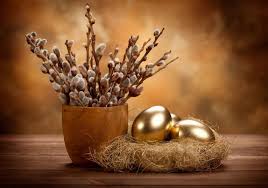 Graži ir linksma Velykų daina:https://www.youtube.com/watch?v=XX1HuibhRhchttps://www.youtube.com/watch?v=pWiLgtrhYwchttps://www.youtube.com/watch?v=A7T5E0RPWsI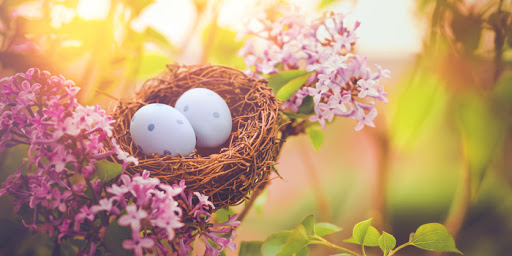 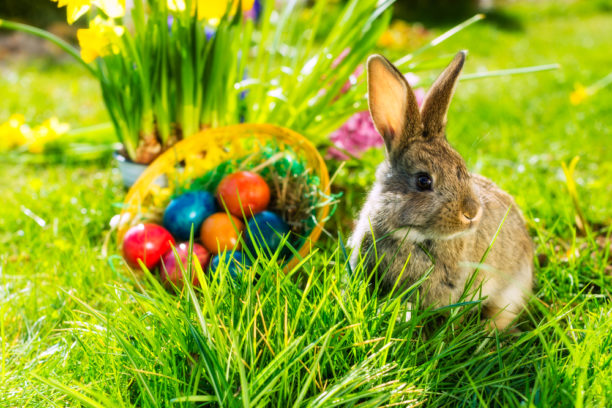 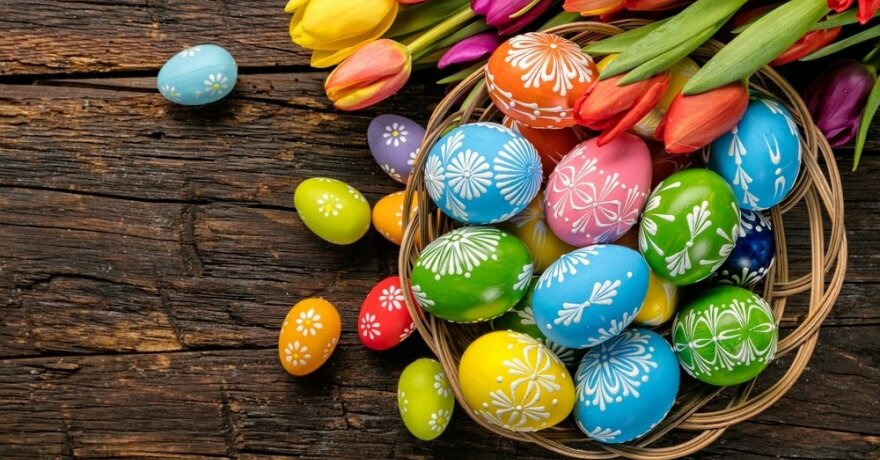 Kaip Velykas supranta vaikai? 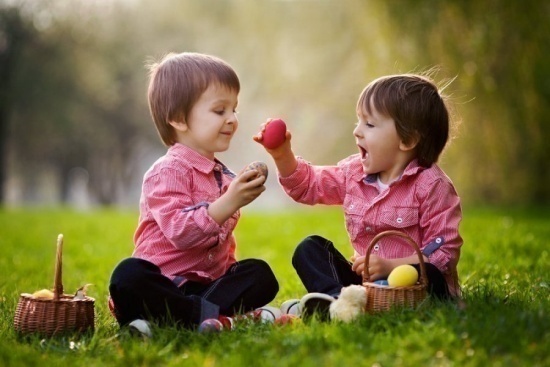 https://www.youtube.com/watch?v=FAwpS3jYQn0https://www.youtube.com/watch?v=tl479I6ZMZE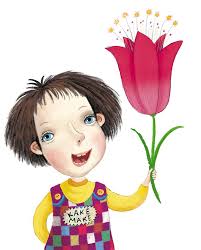 Kakė Makė ruošiasi Velykoms! https://www.youtube.com/watch?v=aGfgFSYAhlAVelykų papročiai: 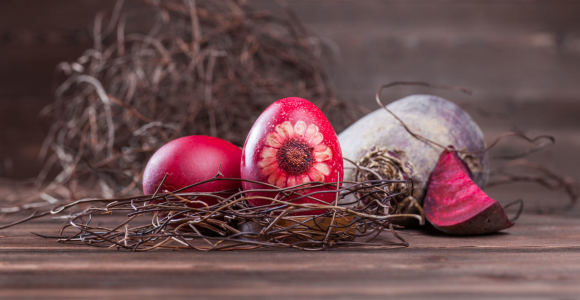 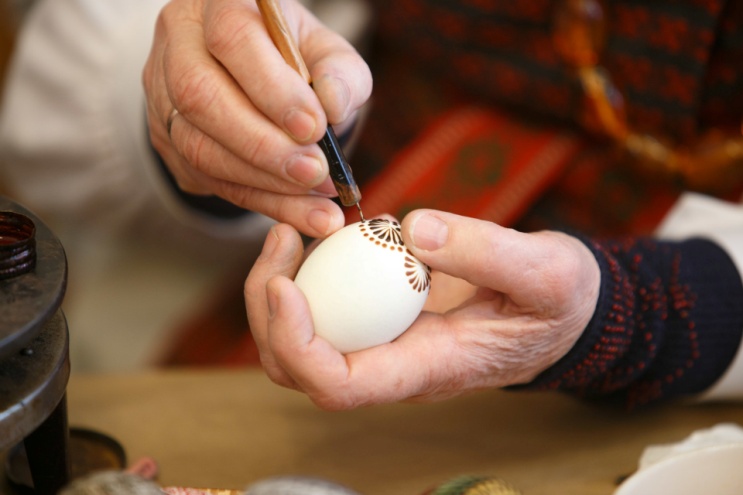 https://www.youtube.com/watch?v=Ej6DSeYW1MUhttps://www.youtube.com/watch?v=KbBVU1Z6Chchttps://www.youtube.com/watch?v=6TKewFxCJrIhttps://www.youtube.com/watch?v=z3QAulvO55EVelykų margučiai: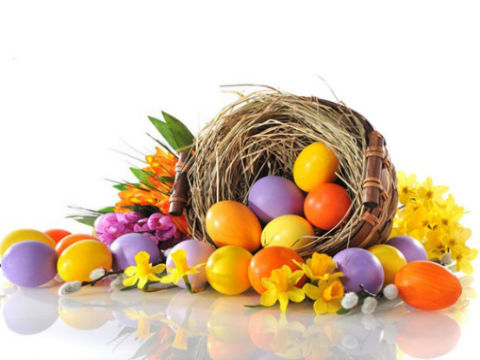 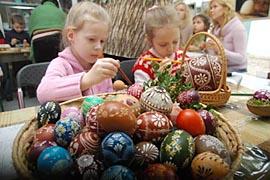 https://www.youtube.com/watch?v=6DbSb5ip560https://www.youtube.com/watch?v=v67y0VvGXrAhttps://www.youtube.com/watch?v=Dfd1t1oHm6Mhttps://www.youtube.com/watch?v=LtXYjAjNy-Ehttps://www.youtube.com/watch?v=IEMABv0U08whttps://www.youtube.com/watch?v=uzdMs0KD3iU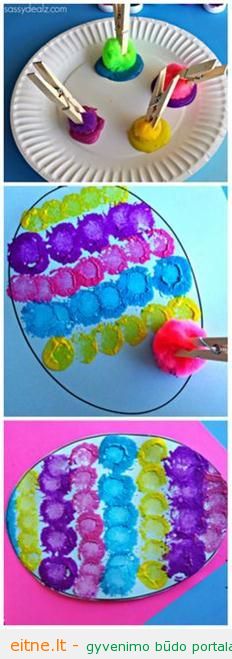 Meninė veikla: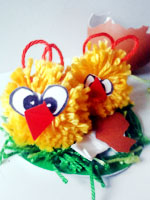 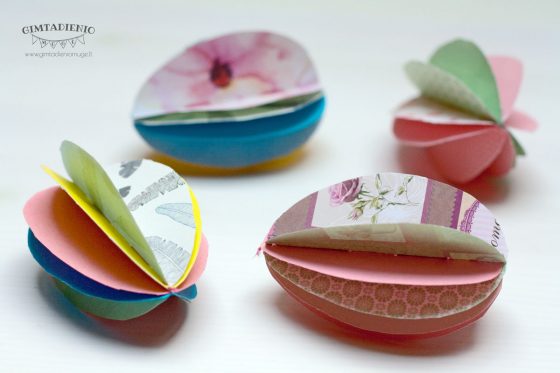 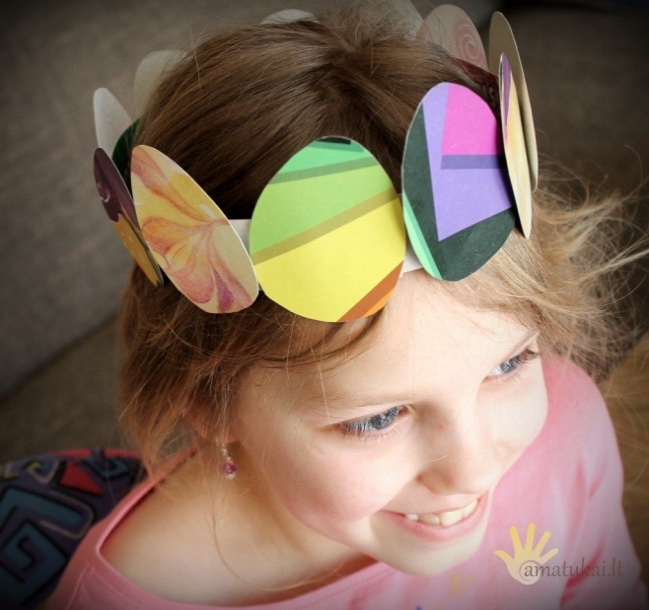 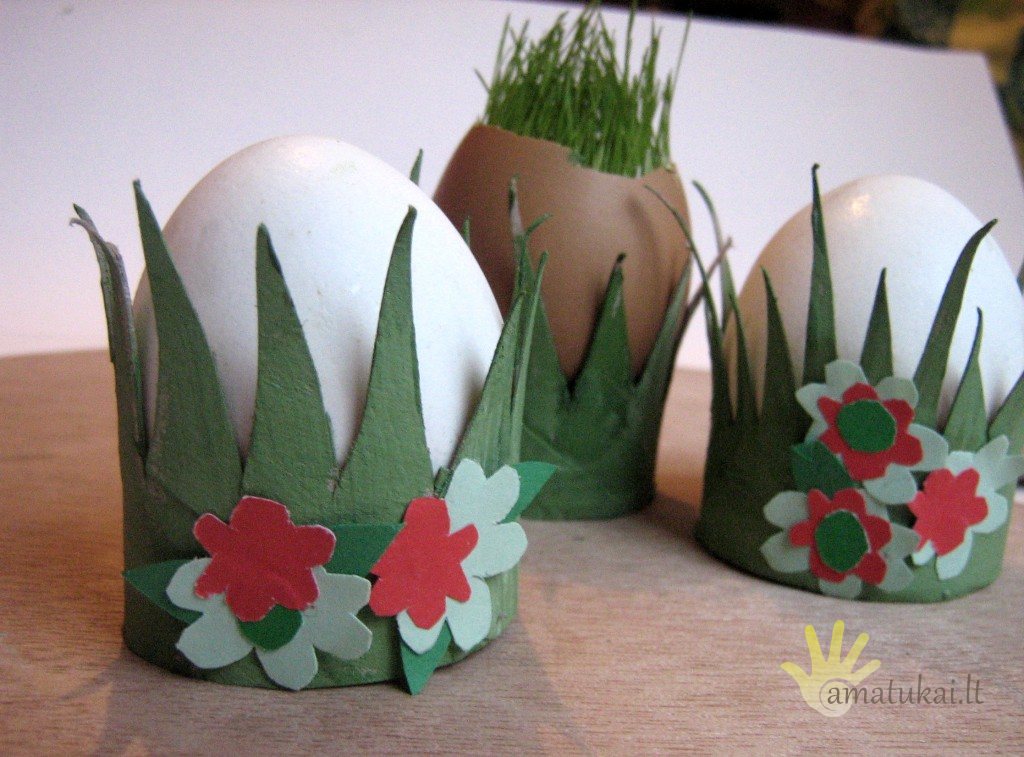 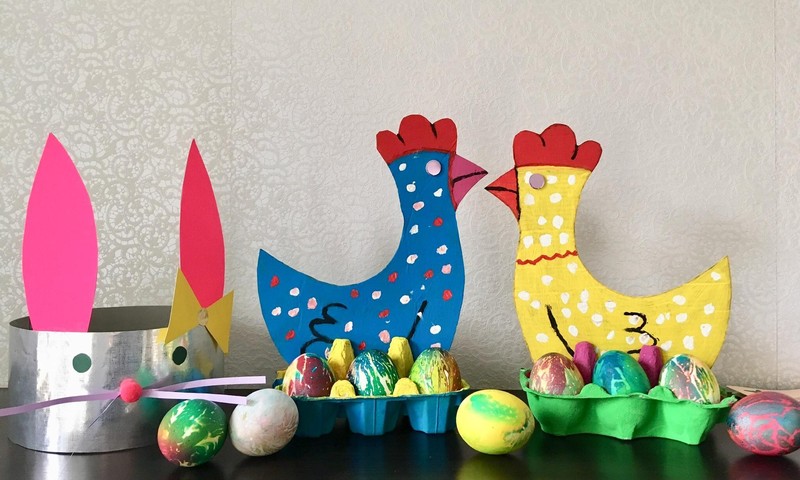 http://amatukai.lt/zyma/vaiku-darbeliai-margutis/https://www.vaikystes-sodas.lt/Austejos-blogas/DARBELIAI.-Velykinis-margutis/16892https://www.tevu-darzelis.lt/velyku-darbeliai-vaikams/http://pagamintarankomis.lt/zymos/velykos/https://www.vaikystes-sodas.lt/Austejos-blogas/darbeliai-velyku-lizdelis/2147https://mamyciuklubas.lt/moteru-klubas/velykiniai-darbeliai-55718/https://www.youtube.com/watch?v=nHIoI4l3hJ0https://www.youtube.com/watch?v=rY5u1ra3ooYhttps://www.youtube.com/watch?v=mGCedNvWHVEVelykų pyragai: 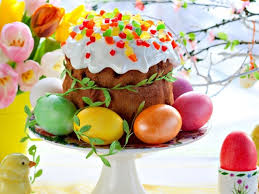 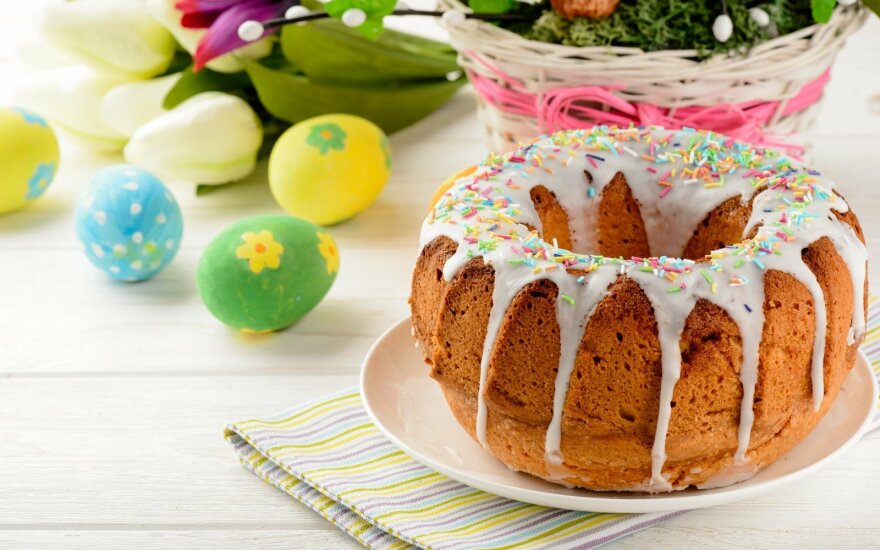 https://www.15min.lt/maistas/naujiena/virtuve/saldus-velyku-stalas-nauji-pyragu-receptai-1044-494453https://www.delfi.lt/maistas/skanu/tradiciniai-velyku-pyragai-saldzioji-pynute-ir-velyku-boba.d?id=74322224https://www.15min.lt/maistas/naujiena/virtuve/velyku-stalo-tortai-ir-pyragai-receptais-dalijasi-ji24-skaitytojai-1044-601203https://www.gaspadine.lt/paieska?q=velyku%20pyragaiVelykiniai žaidimai vaikams ir tėveliams: 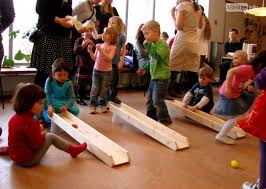 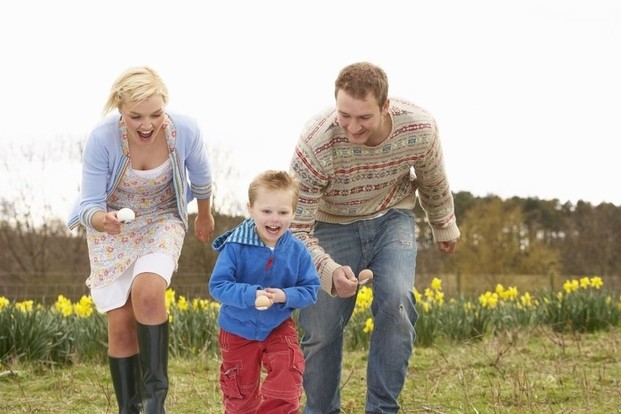 https://www.tevu-darzelis.lt/velyku-zaidimai-vaikams/https://pasmama.tv3.lt/straipsnis/velyku-zaidimai-vaikams-2088https://sventesideja.lt/velyku-zaidimai/https://www.15min.lt/gyvenimas/naujiena/laisvalaikis/ruosiames-velykoms-sventiniai-zaidimai-1038-319839http://www.ltvirtove.lt/zaidimai.php?lt=velykiniai_zaidimai&puslapis=3https://mamyciuklubas.lt/tag/Velykos/?page=3https://www.youtube.com/watch?v=N0fbhI-X9v0https://www.delfi.lt/seima/idomu/10-zaidimu-kad-velykos-butu-tikrai-smagios.d?id=77550137#/https://www.smscredit.lt/naujienos-patarimai/laisvalaikis/idomus-velykiniai-zaidimai/https://www.alfa.lt/straipsnis/14222657/velykiniai-zaidimai-vaikams-ir-visai-seimaihttp://www.bernardinai.lt/straipsnis/2013-03-27-pavasario-spalvos-kokius-zaidimus-zaisti-per-velykas/98040IKI KITŲ SUSITIKIMŲ!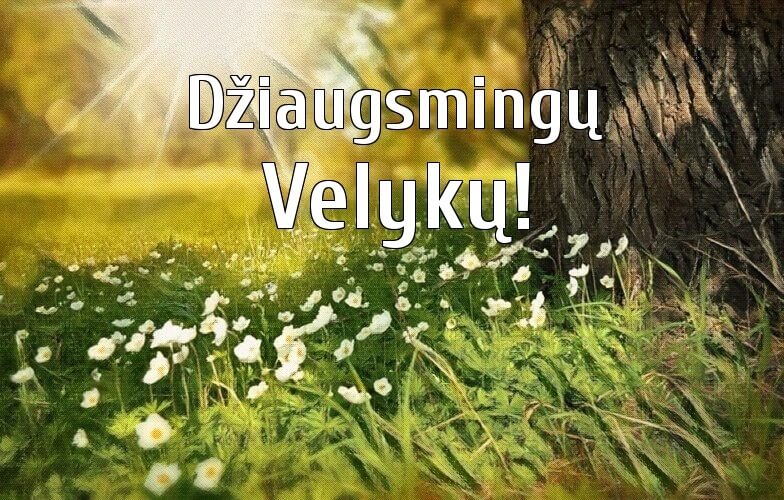 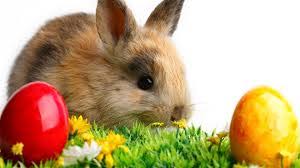 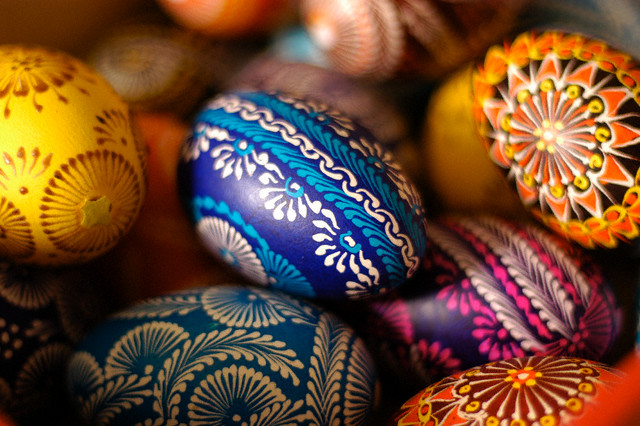 